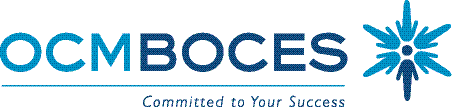 Math 7-12 CommitteeMonday, May 6, 2013Administration Building Distance Learning Center8:30 am- 11:30 amAgenda Welcome & Math Task  Review Purpose of the Committee  Deepening our Understanding of the Mathematical Practices What does the data tell us about the current state of students’ math skills?  Review of the  Survey on Resources/Materials/Textbooks currently being used Development of a Plan for Professional Development Common Understanding of Common Core Shifts, Mathematical Practices and StandardsCurriculum Alignment to Common CoreRevisiting the Purpose of Committee & Forecasting Next Meeting’s Focus 